Publicado en Valencia, España el 19/06/2018 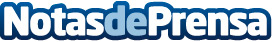 Las empresas pierden $1 millón cada 20 segundos por no aplicar técnicas de Gestión de Proyectos, según PMIEl último informe de 2018 del PMI revela que las empresas pierden $1 millón cada 20 segundos por no aplicar técnicas de Gestión de Proyectos. Este es uno de los desafíos a resolver por el nuevo Máster Oficial en Gestión de Proyectos de la Universidad Europea de Valencia y Odpe Business Solutions, una formación que cubre las necesidades que requiere un Director de Proyectos para trabajar en un entorno con elevados niveles de complejidad e incertidumbre, como el que viven las empresas, en el mercado actualDatos de contacto:Jorge BaixauliResponsable de Comunicación676078916Nota de prensa publicada en: https://www.notasdeprensa.es/las-empresas-pierden-1-millon-cada-20-segundos Categorias: Nacional Finanzas Valencia Software Recursos humanos Otras Industrias Universidades http://www.notasdeprensa.es